22/05/2023, 08:31	Bionexo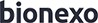 Bionexo do Brasil LtdaRelatório emitido em 22/05/2023 08:30CompradorIGH - HEMU - Hospital Estadual da Mulher (11.858.570/0002-14)AV. PERIMETRAL, ESQUINA C/ RUA R7, SN - SETOR COIMBRA - GOIÂNIA, GO   CEP: 74.530-020Relação de Itens (Confirmação)Pedido de Cotação : 288419197COTAÇÃO Nº 37736 - MEDICAMENTOS - HEMU MAIO/2023Frete PróprioObservações: *PAGAMENTO: Somente a prazo e por meio de depósito em conta PJ do fornecedor. *FRETE: Só serão aceitas propostas com frete CIF e para entrega no endereço: RUA R7 C/ AV PERIMETRAL, SETOR COIMBRA, Goiânia/GO CEP: 74.530-020, dia e horário especificado. *CERTIDÕES: As Certidões Municipal, Estadual de Goiás, Federal, FGTS e Trabalhista devem estar regulares desde a data da emissão da proposta até a data do pagamento. *REGULAMENTO: O processo de compras obedecerá ao Regulamento de Compras do IGH, prevalecendo este em relação a estes termos em caso de divergência.Tipo de Cotação: Cotação Emergencial Fornecedor :Data de Confirmação :Produto  Código ProgramaçãoFabricante Embalagem Fornecedor Comentário Justificativa PreçoPreçoRent(%)   Quantidade	ValorUsuáriode EntregaUnitário FábricaTotalTOPIRAMATOTOPIRAMATO,25 MG COM REV CT BLCientifica Médica;Farmater- Não respondeu o e-mail dehomologação	R$	R$Danielly EvelynR$	Pereira Da1	25MG -COMPRIMIDO44045	-EMSAL PLAS OPC X 60Hospitalar LtdanullWerbran, UniHospitalar, Stock Med- Não atende a condição de pagamento0,50000,0000	600 Comprimido 300,0000Cruz19/05/202310:45Total Parcial:600.0	R$300,0000Total de Itens da Cotação: 1    Total de Itens Impressos: 1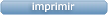 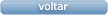 Clique aqui para geração de relatório completo com quebra de páginaTotal Geral:600.0	R$300,0000https://bionexo.bionexo.com/jsp/RelatPDC/relat_adjudica.jsp	1/1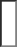 FornecedorFaturamento MínimoPrazo de EntregaValidade da PropostaCondições de PagamentoFreteObservações1Cientifica Médica Hospitalar LtdaGOIÂNIA - GOVanessa Nogueira - (62) 3088-9700 vendas3@cientificahospitalar.com.br Mais informaçõesR$ 200,00002 dias após confirmação22/05/202330 ddlCIFnull